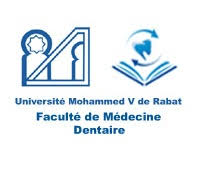 SEMESTRE 1DUT PROTHESES  DENTAIRES.Semaine du 25/01/2021 au 30/01/2021Lun 25/01/21Mar 26/01/21Mer 27/01/21Jeu 28/01/21Vend 29/01/21Sam 30/01/2109h00 à 10h3009h30 à 11h0009h00 à 10h3009h00 à 10h3009h00 à 11h3009h00 à 10h30Prothèse ConjointeDr.ELFIGUIGUIInformatiqueDr.ER-RAMLYMR .FAHIMPrésentielfrançaisPr. CHADLIProthèse AdjointeDr.AZHARITerminologie odontologiqueDr.ERRAJI12h00 à13h3011h00 à 13h0011h00 à12h0010h30 à12h30Prothèse AdjointeDr.AZHARI11h00 à12h30T.PProthèse AdjointeDr.ANISSAT.PProthèse ConjointeMR.Z.ENNIBIProthèse AdjointeDr.AZHARI13h30 à 15h0014h00 à 15h3012h00 à 13h3013h30 à 15h0013h30 à 15h0013h30 à 15h00T.PAnatomie dentairePr.BENYAHIADr.ELHADIOUIPrésentielInformatiqueDr.ER-RAMLYMR .FAHIMPrésentiel  15h00 à 16h30T.PAnatomie dentairePr.BENYAHIADr.ELHADIOUIPrésentiel15h00 à 16h3015h00 à 16h3015h00 à 16h3015h00 à 16h30T.PAnatomie dentairePr.BENYAHIADr.ELHADIOUIPrésentiel